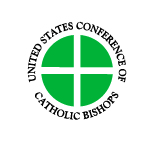 HOME VISIT REPORT within 48 hours of arrival at final destination (APA)	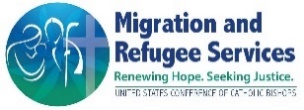 This is a required form. This form must also be used when conducting home visits cases that have moved from temporary to permanent housing or from permanent housing to another dwelling.Date of VisitPrincipal Applicant’s NamePrincipal Applicant’s NamePrincipal Applicant’s NamePrincipal Applicant’s NameCase NumberCase SizeCase Address (This housing is  temporary  permanent)Case Address (This housing is  temporary  permanent)Case Address (This housing is  temporary  permanent)Case Address (This housing is  temporary  permanent)Case Address (This housing is  temporary  permanent)Names of individuals present during home visitNames of individuals present during home visitNames of individuals present during home visitNames of individuals present during home visitNames of individuals present during home visitNames of individuals present during home visitLanguage interpretation provided byLanguage interpretation provided byLanguage interpretation provided by Interpreter: ____________________________________________ Program Staff who speaks native or common language of the case N/A - All adults present have a strong command of English Interpreter: ____________________________________________ Program Staff who speaks native or common language of the case N/A - All adults present have a strong command of English Interpreter: ____________________________________________ Program Staff who speaks native or common language of the case N/A - All adults present have a strong command of EnglishAssessment of case’s well-being (Includes notes on safety, physical & mental health, hygiene etc.)Identification of and response to immediate concerns (Such as immediate health, food, or shelter concerns)Other issues discussed during home visitWas the initial housing and personal safety orientation provided?  Was the initial housing and personal safety orientation provided?   Yes  NoIndicate which topics were coveredOperating:  Electricity  Water  Heat  Stove/oven  Locks (windows/doors)  Smoke detector Operating (if applicable):   Washer/Dryer  Garbage disposal  Thermostat  Gas  Fire extinguisherPersonal Safety:  Emergency exits  Local weather patterns/issues  Disposing of trash  Child safety issues                             Food Storage  Pest control Indicate which topics were coveredOperating:  Electricity  Water  Heat  Stove/oven  Locks (windows/doors)  Smoke detector Operating (if applicable):   Washer/Dryer  Garbage disposal  Thermostat  Gas  Fire extinguisherPersonal Safety:  Emergency exits  Local weather patterns/issues  Disposing of trash  Child safety issues                             Food Storage  Pest control Indicate which topics were coveredOperating:  Electricity  Water  Heat  Stove/oven  Locks (windows/doors)  Smoke detector Operating (if applicable):   Washer/Dryer  Garbage disposal  Thermostat  Gas  Fire extinguisherPersonal Safety:  Emergency exits  Local weather patterns/issues  Disposing of trash  Child safety issues                             Food Storage  Pest control CommentsFollow-up Was agency emergency contact information and instructions on how to contact emergency services provided?   9-1-1    Agency contactWas agency emergency contact information and instructions on how to contact emergency services provided?   9-1-1    Agency contact Yes    NoCommentsFollow-upWas the case provided a written copy of their address and phone number in English?Was the case provided a written copy of their address and phone number in English? Yes    NoCommentsFollow-upWas the case provided sufficient food/food allowance until they receive food stamps?Was the case provided sufficient food/food allowance until they receive food stamps? Yes    NoCommentsFollow-upAre there any additional core furnishings or supplies needed for the case?Are there any additional core furnishings or supplies needed for the case? Yes    NoCommentsFollow-upAdditional comments: Additional comments: Additional comments: Home visit conducted by:Home visit conducted by:Home visit conducted by:Name:Title:Signature:Signature:Date: 